О внесении изменений в постановление администрации муниципального района Пестравский Самарской области № 785 от 09.12.2015 г. «О создании комиссии по повышению устойчивости функционирования экономики муниципального района Пестравский Самарской области»  	В целях активизации работы по обеспечению устойчивости функционирования экономики муниципального района Пестравский Самарской области в мирное и военное время, в соответствии с Конституцией Российской Федерации, Федеральными законами от 12.02.1998 г. № 28-ФЗ «О гражданской обороне», от 21.12.1994 г. № 68-ФЗ «О защите населения и территорий от чрезвычайных ситуаций природного и техногенного характера», от 26.02.1997 г. № 31-ФЗ «О мобилизационной подготовке и мобилизации  в Российской Федерации», постановлением Губернатора Самарской области от 14 мая 2009 года № 54 «О комиссии по вопросам повышения устойчивости функционирования объектов экономики Самарской области», а также в связи с кадровыми изменениями, руководствуясь статьями 41, 43 Устава муниципального района Пестравский, администрация муниципального района Пестравский ПОСТАНОВЛЯЕТ:Внести в постановление администрации муниципального района Пестравский Самарской области № 785 от 09.12.2015 г. «О создании комиссии по повышению устойчивости функционирования экономики муниципального района Пестравский Самарской области» следующие изменения: приложение 2 изложить в новой редакции, согласно приложению №1 к настоящему постановлению.Признать утратившим силу постановление администрации муниципального района Пестравский Самарской области № 122 от 13.03.2017 г. «О внесении изменений в постановление администрации муниципального района Пестравский Самарской области № 785 от 09.12.2015 г.»Опубликовать настоящее постановление в  районной газете «Степь» и разместить на официальном Интернет-сайте муниципального района Пестравский Самарской области.Руководителю аппарата администрации муниципального района     Пестравский (О.В. Сапрыкину) довести настоящее постановление до заинтересованных лиц.5.     Контроль за выполнением данного постановления возложить на заместителя Главы муниципального района Пестравский по экономике, инвестициям и потребительскому рынку Кузнецову Н.П.Глава муниципального районаПестравский									      А.П.ЛюбаевКузнецова Н.П. 21844ЛИСТ СОГЛАСОВАНИЯк  постановлению администрации муниципального района Пестравский Самарской области    О внесении изменений в состав комиссии по повышению устойчивости функционирования объектов экономики муниципального района Пестравский Самарской областиСОСТАВкомиссии  по вопросам повышения устойчивости функционирования объектов экономики муниципального района Пестравский Самарской области 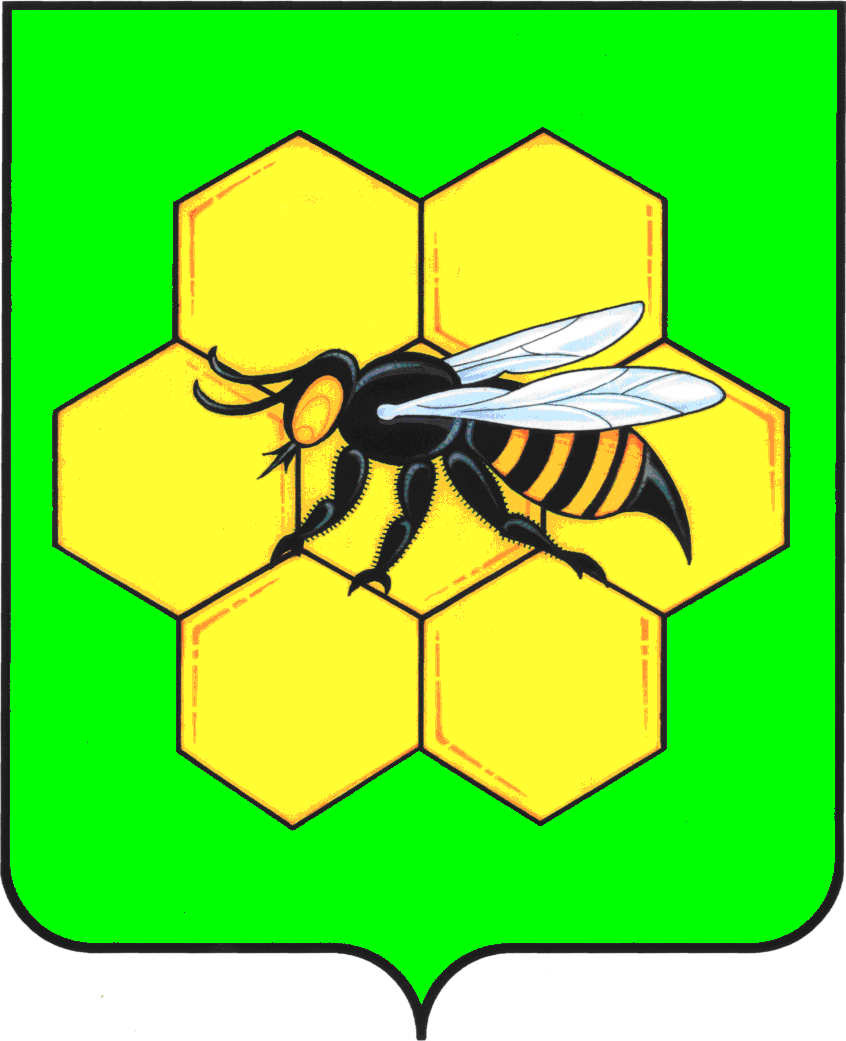 АДМИНИСТРАЦИЯМУНИЦИПАЛЬНОГО РАЙОНА ПЕСТРАВСКИЙСАМАРСКОЙ ОБЛАСТИПОСТАНОВЛЕНИЕ______________________№___________ДолжностьДатаПоступлениядокументаРосписьФ.И.О.ЗаместительГлавы муниципального района Пестравский по экономике, инвестициям и потребительскому рынкуКузнецова Н.П.Заместитель Главы муниципального района Пестравский по развитию сельского хозяйства, Бондарев Н.Н.Руководитель Финансового управления муниципального района Пестравский Самарской области  Смирнова С.В.Начальник отдела ГО и ЧС администрации муниципального района ПестравскийПоставной И.А.Юрисконсульт администрации муниципального района ПестравскийСтаркова Е.В.Приложение№1 к постановлению администрации муниципального района Пестравский Самарской области№____от_________________________№п/пФИОМесто работы, должностьКузнецова Н.П.Заместитель Главы муниципального района Пестравский по экономике, инвестициям и потребительскому рынку  (председатель комиссии)Смирнова С.В.Руководитель Финансового управления муниципального района Пестравский Самарской области (заместитель председателя комиссии)Каштанов В.А.Начальник МКУ «Отдел капитального строительства и ЖКХ муниципального района Пестравский Самарской области»  (заместитель председателя комиссии)Бондарев Н.Н.Заместитель Главы муниципального района Пестравский по развитию сельского хозяйства, руководитель МКУ «Управление сельского хозяйства муниципального района Пестравский Самарской области» (заместитель председателя комиссии)Злобина С.С.Специалист по казначейскому бюджету Финансового управления муниципального района Пестравский Самарской области (секретарь комиссии)                 Члены комиссии:	                           Члены комиссии:	           Поставной И.А.Начальник отдела ГО и ЧС администрации муниципального района Пестравский Яровенко С.В.Начальник филиала государственного учреждения Самарской области и чрезвычайным ситуациям» - пожарно-спасательная часть № 125 противопожарной службы Самарской области (по согласованию)Завацких Н.А.Ведущий специалист администрации муниципального района Пестравский по жилищным программамГринев С.А.Генеральный директор МУП «ЖКХ Пестравского района»Давыдкин Д.А.Ведущий специалист по охране окружающей среды администрации муниципального района Пестравский Самарской областиКаюров А.В.Директор филиала «Пестравского Дорожно-эксплуатационное управление ГКП «Самарской области» АСАДО» (по согласованию)Ланцов А.А.Начальник мобилизационного отдела администрации муниципального района Пестравский Самарской области Мясоедов О.М.Начальник Южных электрических сетей АО «Самарская сетевая компания» (по согласованию)Казачков А.Н.Директор МУП «Пестравкаавтотранс»Иванов С.В.Начальник управления № 11 «Пестравкарайгаз» филиала «Самарагаз ООО СВГК» (по согласованию)Дорохов А.В.Главный редактор МАУ «Редакция газеты «Степь»Ишков С.В.Начальник Отделения МВД РФ по Пестравскому району (по согласованию)Малютина Н.А.Главный специалист администрации муниципального района Пестравский по развитию потребительского рынкаСтаркова Е.В.Юрисконсульт администрации муниципального района Пестравский  Баусов Ю.Б.Главный специалист по охране труда и технике безопасности администрации муниципального района ПестравскийРешетников В.И.Главный врач ГБУЗ СО «Пестравская ЦРБ» (по согласованию)Бритиков А.Н. Директор АО «Сельхозтехника» (по согласованию)